Bron 1De Engelse schrijver en reiziger Fynes Moryson bezoekt eind zestiende eeuw de Republiek. In zijn reisverslag schrijft hij: 				Zij hebben een overvloed aan boter, kaas en wortels, en de producten die zij niet zelf genoeg hebben om in hun behoefte te voorzien, halen zij ergens anders in grote hoeveelheden. Sommige gewesten, zoals het bisdom Utrecht, verbouwen graan om naar andere delen te vervoeren, maar in het algemeen hebben de Verenigde Provinciën, wat ik hier heb onderzocht, niet genoeg graan voor hun eigen gebruik. Maar door de handel met Danzig (Polen) voeden zij zichzelf en daarbij vele andere landen. (...) Grote kuddes ossen en kalveren worden jaarlijks naar deze gebieden gebracht vanuit het Hertogdom Holstein in het koninkrijk Denemarken, (...) en deze kuddes worden vetgemest in de rijke weilanden van Gelderland en Friesland. Bron 2In 1667 veroveren Zeeuwse oorlogsschepen de kolonie Suriname op de Engelsen. Bij het Verdrag van Breda tussen Engeland en de Republiek wordt afgesproken dat de Engelse onderdanen hun goederen mogen meenemen en de kolonie verlaten. Volgens de Engelsen hebben de Nederlanders de afspraken van dit verdrag niet nageleefd. Als de Engelse koning Karel II in 1672 de Republiek de oorlog verklaart, voert hij deze kwestie aan als één van zijn motieven.De Staten-Generaal reageren op de beschuldiging van de Engelse koning in een brief aan het Engelse parlement: De eerste moeilijkheid betrof de slaven. Volgens Banister (de Engelse gouverneur van Suriname) konden deze meegenomen worden, zoals bij de capitulatie was overeengekomen. Terwijl het Verdrag duidelijk stelt (...) dat dit voorrecht aan hen niet was toegestaan. Maar omdat wij zo veel als mogelijk Zijne Majesteit van Engeland van dienst wilden zijn, stonden wij het toe. (...) Maar aangezien het doel van het Engelse Hof was om onze kolonie te vernietigen of om ons te dwingen iets niet toe te staan zodat ze een reden hadden om ons aan te klagen, hoe onrechtvaardig ook, bleef het niet bij het wegvoeren van grote aantallen slaven. En omdat ze zelf ook wel zagen dat het niet lang zou duren voordat we nieuwe slaven zouden hebben gekocht, bedachten ze een andere manier om onze suikerplantages, die ze niet graag achterlieten, te vernietigen. Want achteraf wensten ze dat zij hun koperen ketels en andere noodzakelijke apparatuur mee zouden nemen. Ondanks dat deze (...) onlosmakelijk onderdeel zijn van de suikerplantages en daardoor niet verplaatsbaar zijn. Deze eis was zo onredelijk en zo in tegenspraak met wat was afgesproken in de capitulatie, dat wij genoeg reden zouden hebben om dit helemaal af te wijzen. Maar om te laten zien welke waarde wij hechten aan vriendschap met de koning van Engeland, en hoe ver wij wilden gaan om ons te buigen voor al Zijn wensen, stonden wij toe dat zij hun ketels ook meenamen. 	Bron 3Een foto van een spoorweg voor het vervoer van teakhout op Midden-Java, Nederlands-Indië: 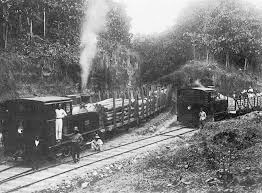 ToelichtingSpoorlijnen als deze werden gebruikt voor het vervoer van hout, rietsuiker en andere producten van het binnenland naar de kust voor verdere bewerking of transport. Bron 4Vergelijking tussen de VOC en de Britse East Indian Company. Alle cijfers zijn percentages van de totale omzetbijv. nootmuskaat, kruidnagelBron 5Hieronder volgen enkele gegevens over Louis de Geer (1587-1652):Op jonge leeftijd verhuist de protestantse Louis met zijn familie van de Zuidelijke Nederlanden die onder Spaans beheer zijn, naar de Republiek. In 1615 gaat Louis de Geer met zijn zwager, de wapenfabrikant Trip, naar Amsterdam en sluit een overeenkomst met een Zweedse handelsmaatschappij, waardoor hij kan beschikken over koper en ijzer uit Zweden. Tijdens de Dertigjarige Oorlog (1618-1648) leent De Geer grote bedragen aan de protestantse koning van Zweden die hem allerlei gunsten verleent.In Zweden bouwt De Geer een wapennijverheid op, hij laat daar kanonnen vervaardigen die vervolgens verscheept worden naar Amsterdam. Daar verkoopt De Geer ze op de stapelmarkt.Bij zijn overlijden laat De Geer een vermogen van 1,5 miljoen gulden (= nuongeveer 150 miljoen euro) en een huis aan de Keizersgracht in Amsterdamna.Bron 6Maria Musch (begr. Rotterdam 21-4-1635), koopvrouw en reder ter walvisvaart, naar wie de Maria Muschbaai is genoemd. Trouwde op 20-1-1591 in Rotterdam met Jan Jacobsz. Musch (gest. 1610), koopman, reder en burgemeester van Rotterdam.In 1597 kocht het paar een huis aan de zuidkant van het Haringvliet, waar Maria Cornelisdr. tot aan haar dood in 1635 zou blijven wonen. Haar echtgenoot overleed in augustus 1610. Blijkens de tientallen notariële akten waarin de naam van Maria Cornelisdr. Musch voorkomt, zette de weduwe de handelsactiviteiten van haar echtgenoot met succes voort. Deze betroffen onder meer de handel in haring, zout, hout, traan en baleinen.WalvisvaartMaria Musch was van meet af aan betrokken bij de Kleine Noordse Compagnie, in 1616 opgericht door enkele Rotterdamse reders ten behoeve van de walvisvaart. Deze nieuwe bedrijfstak kwam in die jaren tot ontwikkeling vanwege de toenemende vraag naar vetten.Vanuit Delfshaven en Rotterdam werden voor deze compagnie schepen ter walvisvaart uitgerust. In de wateren rond Jan Mayen werd gejaagd op de Groenlandse walvis, een groot, zwaar, traag dier, voorzien van een dikke speklaag en enorme stukken balein die vanaf de bovenkaak naar beneden hangen. Bijkomend voordeel van de Groenlandse walvis was dat het dier blijft drijven wanneer het is gedood. In de beginjaren van de Nederlandse walvisvaart rekruteerden de reders Basken als harpoeniers, lijnschieters en stuurlieden van de sloepen.De verwerking van de walvis vond plaats in het vangstgebied. De walvisvaarders richtten bij een aantal baaien traankokerijen in. Nadat de speklaag van de walvis was losgesneden, werden deze in grote ovens tot olie (traan) gekookt. Bron 7Een fragment uit een rapport over de handel in Indonesië, geschreven kort na 1609 door de vertegenwoordiger van de VOC in BantamDe schepen komen aan in Bantam (op Java), waar men als eerste de gelegenheid en de stand van geheel ons Indië hoort, doordat daar alle adviezen van andere kantoren en schepen arriveren, zowel van degene die naar het vaderland gaan als die daar vandaan komen.Vanuit Bantam worden bijna alle kantoren van proviand voorzien, of van realen (geldstukken) of van textiel, al naar gelang de afzetmogelijkheden van de plaats. De inwoners zijn Javanen, zeer ontrouw en moorddadig, de lucht is zeer ongezond. Hier komt peper vandaan, jaarlijks wordt meer dan 1000 last1) verscheept, zowel door de Chinezen als door ons daar vandaan afgevoerd. Het wordt per zak gekocht en het levert in het algemeen 21⁄4 à 21⁄2 realen op. (...) De tol die men in Bantam betaalt, bedraagt 8 procent. De peper wordt ook wel verhandeld tegen katoenen kleden, die van de kust van Coromandel (de Oostkust van India) met onze schepen gebracht werden. Andere waren als zijde, porselein, diamanten, rijst, etc. wordt al van buiten binnengebracht, door vreemde volken als Chinezen, Maleisiërs, Guseratten (Fillippijnen), Perzen, Arabieren en Javanen, die met hun jonken alle omliggende landen bevaren en hier aankomen, waardoor daar veel handel gedreven wordt.noot 1 			een last is ongeveer 1250 kilogramBron 8Een fragment uit een boek over Nederlands-IndiëEr zijn niet alleen beelden, er zijn ook mensen. De jonge ambtenaar van het Binnenlands Bestuur op een afgelegen post aan een kust in de Grote Oost, waar hij, de zoon van een apotheker uit Axel of een notaris uit Den Helder, als enige blanke het gezag voert over enige tienduizenden opgewonden, bruine grote kinderen, die hem achten en eerbiedigen en niet weten hoe het hem soms te moede is, wanneer het KPM-schip weer het anker licht uit de baai, waar hij uitziet van zijn voorgalerij, wetend, dat hij nu een volle maand lang weer geen blanke ziet.De planter in de bergen van Preanger, Siantar of Atjeh. Niet de ruwe, drinkende barbaar, zoals een misleidende litteratuur hem ons maar al te vaak afschildert, maar een man, die tussen zijn koelies in de stilte van een ontginning, of in de halve schemer van het eentonig park der rubbertuinen, of in de koelte op een open helling met jonge thee, iets in zich opneemt van de grote rust van het grote land zelf en bij al zijn werk eerst ’s avonds tijd heeft om zich te verheugen, omdat zijn aanstaande vrouw gisteren ‘met de handschoen’ is getrouwd en overmorgen aan boord gaat.ToelichtingKPM = Koninklijke Pakketvaart MaatschappijTrouwen ‘met de handschoen’ is een huwelijk sluiten waarbij één van de partners niet aanwezig is; die wordt door de symbolische ‘handschoen’ vertegenwoordigd. Bron 9In 1568 schrijft de Franse jurist Jean Bodin over de stijging van de prijzen in Europa: Ik ben van mening dat de belangrijkste oorzaak van de stijging van de kosten van levensonderhoud, en om zo te zeggen de enige die tot op heden door niemand werd aangehaald, de overvloed is aan goud en zilver, die thans in dit koninkrijk groter is dan 40 jaar geleden. De Spaanse koning, meester over de nieuwe gebieden, heeft Spanje overstelpt (en niet alleen Spanje maar heel Europa) met het goud en zilver, waaraan deze gebieden zo rijk zijn. 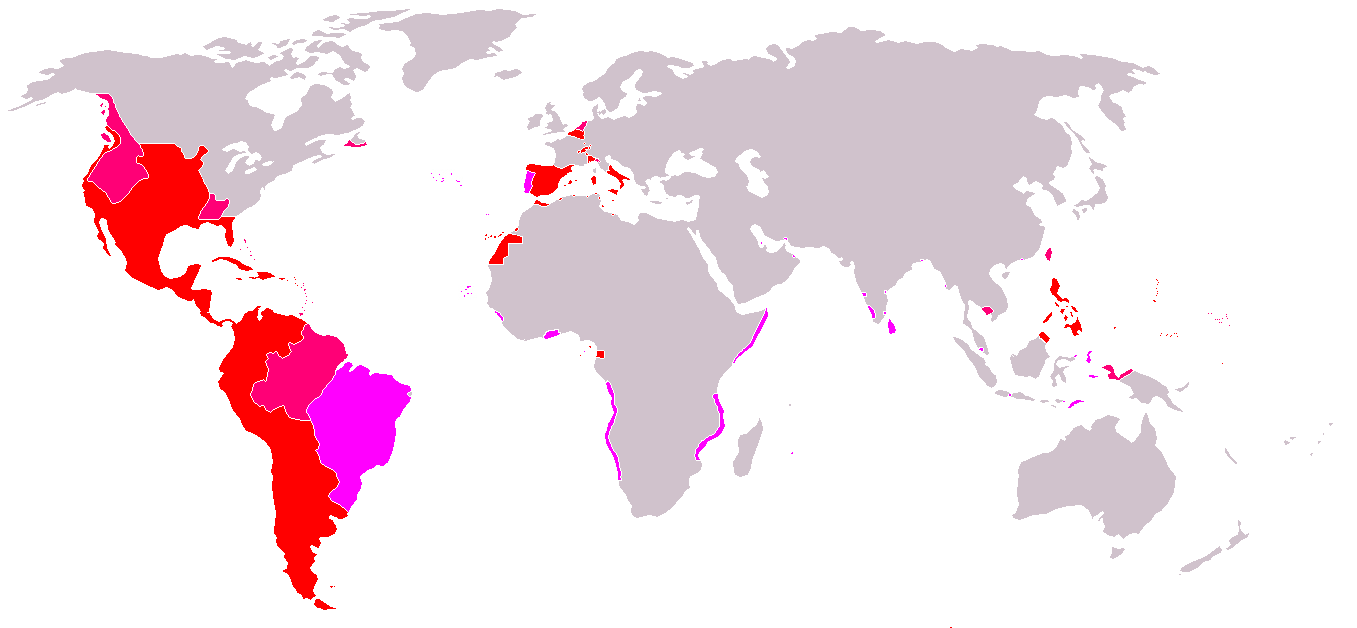 	Spaanse en Portugese kolonies		1668-16701668-16701738-17401738-1740VOCEICVOC EICPeper29,017,511,03,3Textiel24,067,928,580,6Thee en koffie0,031,125,014,0overige specerijen (1)28,5-23,0-andere producten18,513,512,52,1totaal100100100100